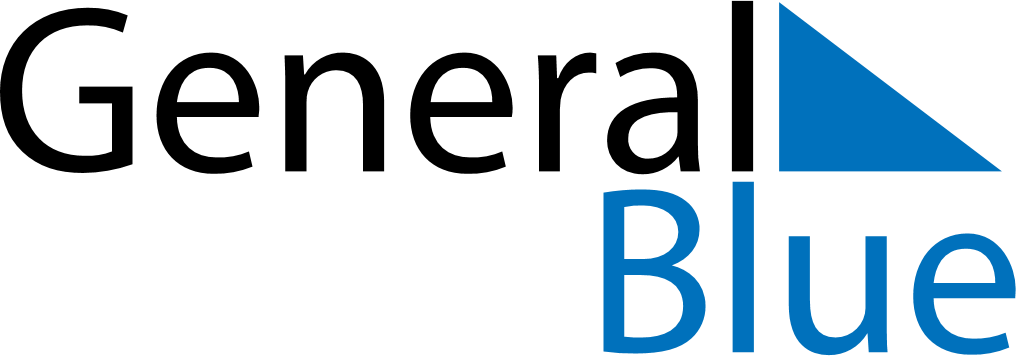 July 2024July 2024July 2024July 2024July 2024July 2024Pontian Kechil, Johor, MalaysiaPontian Kechil, Johor, MalaysiaPontian Kechil, Johor, MalaysiaPontian Kechil, Johor, MalaysiaPontian Kechil, Johor, MalaysiaPontian Kechil, Johor, MalaysiaSunday Monday Tuesday Wednesday Thursday Friday Saturday 1 2 3 4 5 6 Sunrise: 7:04 AM Sunset: 7:16 PM Daylight: 12 hours and 12 minutes. Sunrise: 7:04 AM Sunset: 7:16 PM Daylight: 12 hours and 12 minutes. Sunrise: 7:04 AM Sunset: 7:16 PM Daylight: 12 hours and 12 minutes. Sunrise: 7:04 AM Sunset: 7:17 PM Daylight: 12 hours and 12 minutes. Sunrise: 7:04 AM Sunset: 7:17 PM Daylight: 12 hours and 12 minutes. Sunrise: 7:05 AM Sunset: 7:17 PM Daylight: 12 hours and 12 minutes. 7 8 9 10 11 12 13 Sunrise: 7:05 AM Sunset: 7:17 PM Daylight: 12 hours and 12 minutes. Sunrise: 7:05 AM Sunset: 7:17 PM Daylight: 12 hours and 12 minutes. Sunrise: 7:05 AM Sunset: 7:17 PM Daylight: 12 hours and 12 minutes. Sunrise: 7:05 AM Sunset: 7:17 PM Daylight: 12 hours and 12 minutes. Sunrise: 7:05 AM Sunset: 7:17 PM Daylight: 12 hours and 12 minutes. Sunrise: 7:06 AM Sunset: 7:18 PM Daylight: 12 hours and 11 minutes. Sunrise: 7:06 AM Sunset: 7:18 PM Daylight: 12 hours and 11 minutes. 14 15 16 17 18 19 20 Sunrise: 7:06 AM Sunset: 7:18 PM Daylight: 12 hours and 11 minutes. Sunrise: 7:06 AM Sunset: 7:18 PM Daylight: 12 hours and 11 minutes. Sunrise: 7:06 AM Sunset: 7:18 PM Daylight: 12 hours and 11 minutes. Sunrise: 7:06 AM Sunset: 7:18 PM Daylight: 12 hours and 11 minutes. Sunrise: 7:06 AM Sunset: 7:18 PM Daylight: 12 hours and 11 minutes. Sunrise: 7:06 AM Sunset: 7:18 PM Daylight: 12 hours and 11 minutes. Sunrise: 7:07 AM Sunset: 7:18 PM Daylight: 12 hours and 11 minutes. 21 22 23 24 25 26 27 Sunrise: 7:07 AM Sunset: 7:18 PM Daylight: 12 hours and 11 minutes. Sunrise: 7:07 AM Sunset: 7:18 PM Daylight: 12 hours and 11 minutes. Sunrise: 7:07 AM Sunset: 7:18 PM Daylight: 12 hours and 11 minutes. Sunrise: 7:07 AM Sunset: 7:18 PM Daylight: 12 hours and 11 minutes. Sunrise: 7:07 AM Sunset: 7:18 PM Daylight: 12 hours and 11 minutes. Sunrise: 7:07 AM Sunset: 7:18 PM Daylight: 12 hours and 11 minutes. Sunrise: 7:07 AM Sunset: 7:18 PM Daylight: 12 hours and 11 minutes. 28 29 30 31 Sunrise: 7:07 AM Sunset: 7:18 PM Daylight: 12 hours and 11 minutes. Sunrise: 7:07 AM Sunset: 7:18 PM Daylight: 12 hours and 11 minutes. Sunrise: 7:07 AM Sunset: 7:18 PM Daylight: 12 hours and 10 minutes. Sunrise: 7:07 AM Sunset: 7:18 PM Daylight: 12 hours and 10 minutes. 